ИНСТРУКЦИЯ ПО РЕГИСТРАЦИИВ НАУЧНОЙ ЭЛЕКТРОННОЙ БИБЛИОТЕКЕ eLIBRARY.RUИ СИСТЕМЕ SCIENCE INDEX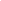 Регистрация пользователя в Научной электронной библиотеке является необходимым условием для получения доступа к полным текстам публикаций, размещенных на платформе eLIBRARY.RU. Зарегистрированные пользователи получают возможность создавать персональные подборки журналов, статей, сохранять историю поисковых запросов, настраивать панель навигатора и т.д.Для работы с авторским профилем в системе SCIENCE INDEX также необходимо вначале зарегистрироваться, но уже в качестве автора. Регистрация автора в SCIENCE INDEX объединена с регистрацией пользователя на портале Научной электронной библиотеки eLIBRARY.RU. Для регистрации в SCIENCE INDEX нужно просто заполнить несколько дополнительных полей.Если Вы уже зарегистрированы на портале eLIBRARY.RU, и хотите зарегистрироваться в качестве автора в системе SCIENCE INDEX, нужно вначале войти в библиотеку под своим именем пользователя, а затем перейти на свою персональную карточку. Сделать это можно, перейдя в раздел Персональный профиль, далее Персональная карточка, либо просто щелкнув мышью на имени пользователя в панели Текущая сессия слева. В открывшейся регистрационной анкете часть полей уже будет заполнена. Необходимо проверить и, при необходимости, отредактировать эти поля, затем поставить галочку в поле "Зарегистрировать меня в системе SCIENCE INDEX" и в открывшейся ниже дополнительной части формы заполнить оставшиеся поля.Если Вы не регистрировались ранее на eLIBRARY.RU, то необходимо заполнить новую регистрационную анкету. Открыть ее можно, перейдя по ссылке Регистрация в панели Вход в библиотеку слева.При заполнении регистрационной анкеты необходимо обратить внимание на следующие важные моменты:1. При указании организации - места работы очень важно, чтобы организация была выбрана из нормативного списка базы данных, а не введена вручную. Это значительно упростит дальнейшую идентификацию Ваших публикаций. Поищите Вашу организацию по различным фрагментам ее названия. С большой вероятностью она уже есть среди более 12000 научных организаций, зарегистрированных в РИНЦ.2. Если Вы работаете или работали раньше в нескольких организациях и указывали эти организации в своих публикациях - заполните поле с дополнительным списком Ваших организаций в конце регистрационной анкеты. Если Вы сменили основное место работы, не забывайте включить предыдущую организацию в этот дополнительный список.3. При регистрации Вы должны выбрать уникальное имя пользователя для входа в библиотеку и указать Ваш персональный, уникальный и действующий адрес электронной почты. Если Вы регистрируетесь в качестве автора в системе SCIENCE INDEX, то на этот адрес Вам будет отправлено письмо с кодом подтверждения регистрации. После получения этого письма Вам нужно будет перейти по ссылке, указанной в тексте письма. Если Вы не получите это письмо, то не сможете завершить процедуру регистрации автора в системе SCIENCE INDEX.4. Рекомендуется также указывать при регистрации дополнительный адрес электронной почты, желательно от другого интернет-провайдера. Это позволит связаться с Вами в случае недоступности основного адреса, например, если СПАМ-фильтр почтового сервера заблокирует сообщение от системы. Этот адрес не обязательно должен быть уникальным. Однако при этом необходимо иметь ввиду, что вся конфиденциальная информация, например, Ваши регистрационные данные в случае восстановления пароля, будет отправляться только по основному адресу электронной почты. Поэтому, если в дальнейшем этот адрес станет по каким-либо причинам недоступен, войдите в Вашу регистрационную карточку и замените его на новый.5. Если при заполнении регистрационной анкеты система обнаруживает, что Вы уже были зарегистрированы ранее, однако Вы не можете вспомнить Ваше имя пользователя и/или пароль, нужно попробовать воспользоваться процедурой восстановления доступа. При этом на адрес электронной почты, указанный Вами при регистрации, будет отправлено письмо с Вашими регистрационными данными. Если этот адрес уже не доступен, для восстановления доступа нужно обращаться в службу поддержки РИНЦ.6. В конце регистрационной формы есть поле для ввода фамилии на английском языке. Укажите в этом поле Вашу фамилию в том написании, которое Вы использовали в Ваших зарубежных публикациях. Можно указать несколько вариантов через запятую. Это поможет идентифицировать Ваши зарубежные публикации.7. Пароль для входа в библиотеку необходимо менять не реже одного раза в год. Также рекомендуется обновлять данные в регистрационной анкете при изменении места работы, должности, ученой степени и других данных.После заполнения регистрационной формы выберите операцию Сохранить изменения в панели Возможные действия справа. Если при проверке Вашей регистрационной формы на сервере будут обнаружены ошибки заполнения, Вам будет выдано соответствующее сообщение и форма возвращена на доработку. При этом обнаруженные ошибки будут перечислены в начале регистрационной формы и выделены красным цветом. Исправьте их и повторно нажмите на ссылку Сохранить изменения. Если ошибок нет, Вам будет выдано сообщение об успешной регистрации и автоматически отправлено письмо с регистрационными данными на Ваш основной адрес электронной почты. Сохраните его - это письмо поможет Вам, если Вы забудете имя пользователя и/или пароль. Если Вы регистрировались в качестве автора в системе SCIENCE INDEX, то в этом же письме Вам будет направлен код подтверждения регистрации в виде ссылки, по которой нужно просто перейти при получении письма.Если по каким-то причинам Вы не получили письмо с кодом подтверждения, то можно повторно отправить его на свой адрес электронной почты. Для этого войдите в библиотеку под своим именем пользователя, затем в Вашу персональную карточку и там выберите операцию Повторно отправить письмо с кодом подтверждения регистрации в панели Возможные действия. Вы можете при этом сменить основной адрес электронной почты, если указанный в карточке адрес неработоспособен.Если Вы регистрировались только как пользователь Научной электронной библиотеки, то сразу после подтверждения регистрации Вы получаете доступ к персональному профилю и можете работать на портале eLIBRARY.RU, в том числе загружать полнотекстовую информацию.Если же Вы регистрировались в качестве автора в системе SCIENCE INDEX, то после успешного подтверждения регистрации Ваша анкета поступает на рассмотрение в службу поддержки РИНЦ, где производится, во-первых, идентификация Вас как автора в Российском индексе научного цитирования, во-вторых, глобальный поиск по всей базе данных РИНЦ Ваших публикаций и цитирований, и затем формирование и проверка Вашего списка публикаций и цитирований. После завершения этих операций, которые могут занимать до десяти рабочих дней, в зависимости от загрузки операторов службы поддержки, на Ваши почтовые адреса будет отправлено письмо с сообщением о присвоении Вам персонального идентификационного кода автора (SPIN-кода) в системе SCIENCE INDEX. С момента присвоения SPIN-кода Вам автоматически открывается доступ к новым сервисам, которые система SCIENCE INDEX предоставляет для авторов научных публикаций.Научная электронная библиотека оставляет за собой право отказать пользователю в доступе к сервисам для авторов в системе SCIENCE INDEX в любой момент без объяснения причин, в том числе на стадии регистрации автора, если будут обнаружены попытки намеренного предоставления недостоверной информации или недобросовестного использования возможностей системы.